Year 11 PSHE Curriculum Map 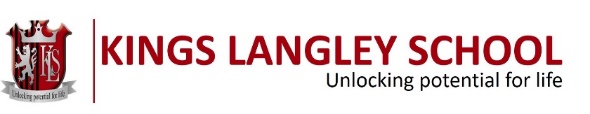 Autumn 1Autumn 2Spring 1Spring 2Relationships Sex education Relationships Sex educationSocial AwarenessHealth Education Social Awareness Character for Learning Content PSHEConflict resolutionLong term commitments Contraception  Fertility and parenthood  Pregnancy outcomes  Pregnancy choices and abortion  The role of intimacy  Pornography  Coercive behaviour  Mental health challenges in adolescence  Negative thinking patterns  Recognising mental health conditions  Loss and bereavement  Promoting positive mental health.  Types of fraud  Money mules  Managing risks  Being safe online  Alcohol and other drugs    County lines  Alcohol and the law  Addiction and dependency  Being health aware- testicular and breast cancer  Prejudice and discriminationEquality Act and hate Crime.  Money stresses and pressures.  Planning for the future.Skills learntRecognising different ways to resolve conflict Making informed decisions on contraception. Evaluate pregnancy options. Resilience skills- managing challenging relationships Decision making skills about consentRecognising abuse in relationships.Resilience – dealing with mental health challenges Resilience- dealing with loss and bereavement Challenging prejudice   Managing risksResilience Communication skills Resilience Recognise signs and symptom of breast and testicular cancerPlanning- managing moneyBudgeting Planning for the future. Time management  Communication skills Key Questions Asked (PSHE)What are the different ways to resolve conflict? What makes a successful long term commitment?What are some of the contraceptive options available?  What does the law say about abortion What is consent?Why is consent important?What role does consent play in intimate relationships? What are the dangers of pornography?What are some of the signs of coercive behaviour? What are some of the signs of different mental health conditions? What are some of the ways of dealing with loss and bereavement? What is fraud?What are some of the common examples of fraud? What are money mules?What are county lines?What are laws around alcohol?What are some of the signs of addiction to drugs and alcohol?  How could you support people who are addicted to alcohol and other drugs? What are some the signs and symptoms of breast and testicular cancer?What are some of the ways to challenge prejudice and discrimination?Assessment opportunitiesQuestioningUsing quick starts at the beginning of the lessonFeedback providedSelf-assessment QuestioningUsing quick starts at the beginning of the lessonFeedback providedSelf-assessment QuestioningUsing quick starts at the beginning of the lessonFeedback providedSelf-assessment QuestioningUsing quick starts at the beginning of the lessonFeedback providedSelf-assessment Literacy/ Numeracy/ SMSC/ CharacterIntimacy Consent Domestic violence  Abortion Coercion Problem solvingGlobalisationCitizenship Social justice Reason and judgement Key wordsMoney mules.County lines Reason and judgement Self regulation Citizenship CitizenshipDemocracy  Self-regulation Reason and judgment Motivation Ambition STEMScience- abortion, contraception How can young people use technology safely?Technology and pornography STEM- Computer science- scams and fruad, cyber fraud. Extra-curricular opportunitiesSex Education Talk- Links to other subjectsScience- Sexual health Science- breast and testicular cancer. 